Государственное учреждение образования«Средняя школа №16 г. Полоцка»Внеклассное занятиеСтрана здорового питания                                                           2 классСоставила :учитель начальных классовЕ.А. Прохорова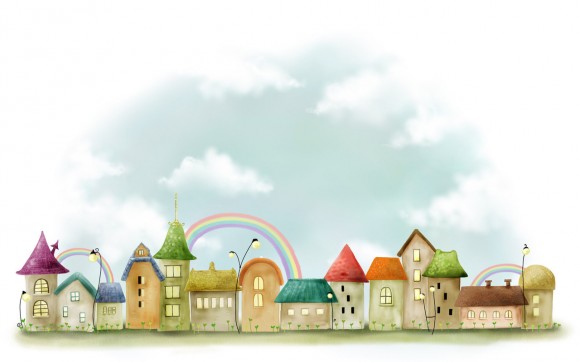 Тема: Страна здорового питания.Цели:к концу занятия дети будут знать    правила   здорового питания;будут иметь  представление об основных группах пищевых продуктов;будут уметь отличать полезные для здоровья продукты от менее полезных;получат знания  о витаминах и продуктах,  их содержащих.способствовать воспитанию стремления к здоровому образу жизни.смогут делать выводы  о рациональном питании, вреде переедания;научатся  выбирать продукты полезные для питания, поддерживать режим дня.научатся  договариваться,  работать в группе, находить общее решение, аргументировать своё предложение. Оборудование: компьютер, мультимедийный проектор, экран, картинки продуктов.карточки с заданиями.Форма проведения: игра-путешествие.Ход занятияОрганизационный момент. Всем известно, всем понятно,
Что здоровым быть приятно.
Только надо знать, как здоровым стать.Итак! В путь дорогу собирайтесь,
За здоровьем отправляйтесь!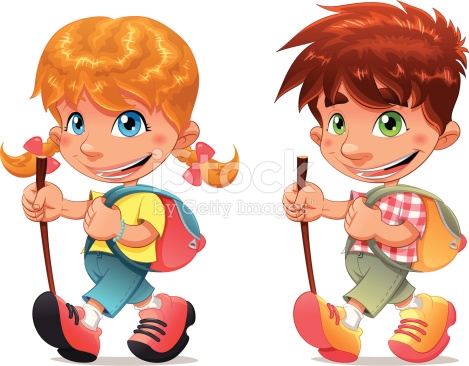 Основная часть. Постановка цели занятия.- Скажите, вы любите путешествовать?Сегодня мы отправимся  в страну Здорового питания. В этой стране много разных и интересных городов. Один из них мы сегодня посетим.Закроите глазки, мы отправляемся! Раз, два, три ! Что за город впереди?!             На экране: город ДЮЖИЙ. Объясните значение слова дюжий. Дюжий человек – это какой, если живёт в стране Здоровья? (Ответы детей) Подбирают синонимы.ДЮЖИЙЗДОРОВЫЙ  КРЕПКИЙ  ЦВЕТУЩИЙ  СИЛЬНЫЙ ЗАКАЛЁННЫЙЧеловеку нужно есть.Чтобы встать и чтобы сесть,Чтоб попрыгать, кувыркаться,Чтоб расти и развиватьсяИ при этом не болеть,Нужно правильно питатьсяС самых юных лет уметь.Путешествуя по городу мы узнаем  о правильном питании, полезных и менее полезных продуктах , на какие группы делятся продукты  и какие полезные вещества находятся в них.Улица Витаминная.  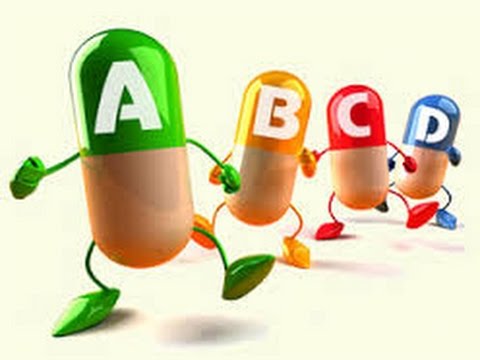 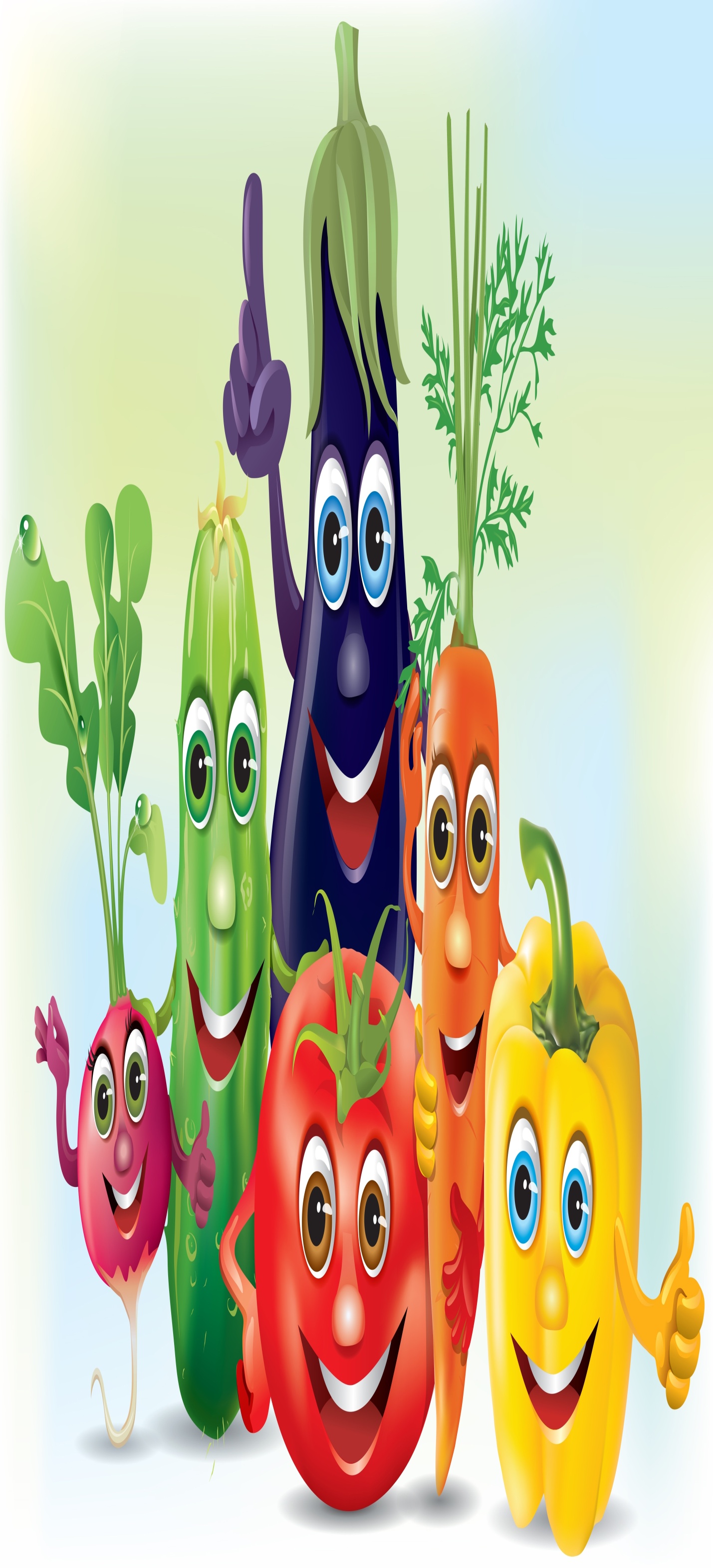 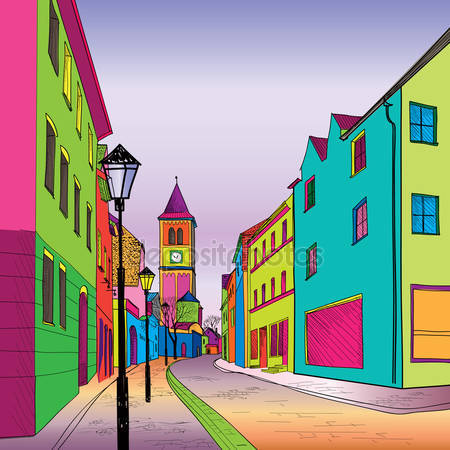 На этой улице живут человечки-витаминки, все разные , но очень дружные и приносящие пользу .Как вы думаете, что обозначает слово «витамин»? (Ответы детей)Кто придумал слово “витамин”? Американский ученый, биохимик Казимир Функ открыл вещество “амин, и, соединив с латинским словом “Vita” (жизнь), получил витамин.Назовите продукты питания, которые содержат витамины (все фрукты и овощи, мясо, молочные продукты, яйца…) Кто такие витамины?
Для чего проникли в лук,
В молоко и в мандарины,
В черный хлеб, в морковь, в урюк?
Рассмотрю-ка их в окрошке,
Через дедовы очки —
Кто они? Соринки? Мошки?
Человечки? Паучки?
Может в перце и петрушке,
Незаметные на взгляд,
Очень маленькие пушки
По бактериям палят?!
Если так, то Витамины
Мне нужны наверняка —
Съем на полдник мандарины,
На ночь выпью молока!
(С. Лосева)

Какие витамины вы знаете? ( витамин А, В, С, Д…- они обычно называются буквой алфавита)Давайте рассмотрим, какие витамины находятся в продуктах. У детей на столах карточки.  Витамин А – содержится в яйцах, жирной рыбе, в свежих зелёных овощах. Он улучшает зрение и делает кожу здоровой.Витамин В – содержится  в рыбе, печени, белом хлебе. Этот витамин способствует сохранению энергии в нашем организме. Нормализует работу сердца, мышц, нервных клеток. Витамин С – содержится в фруктах, картофеле, в свежих зелёных овощах. Он необходим всем клеткам человеческого организма, помогает быстро восстановить силы после болезни.Витамин Д – можно встретить в молоке, рыбе, яйцах, масле. Это витамин роста, он также необходим для образования костной ткани.Витамин Е находится в белом хлебе, рисе, растительном масле, зелёных овощах. Этот витамин помогает переносить кислород из лёгких в ткани и органы, укрепляет клетки организма.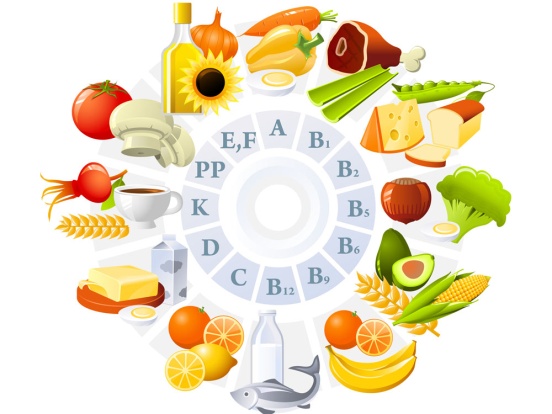 Что дают человеку витамины? (помогают человеку расти и развиваться, быть здоровым)2.3.Площадь Друзей. 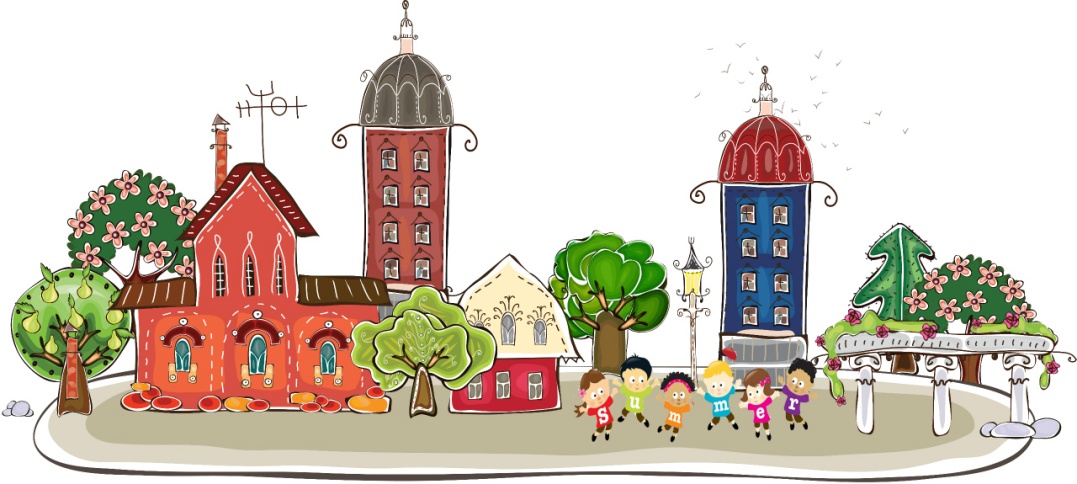 Перед вами три маленьких дружных человечка: Углеводик, Белок и Жирок. Они  и наши друзья.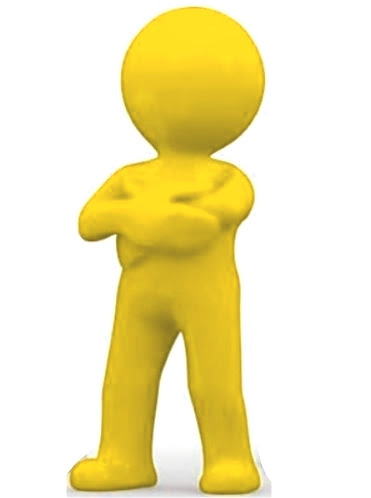 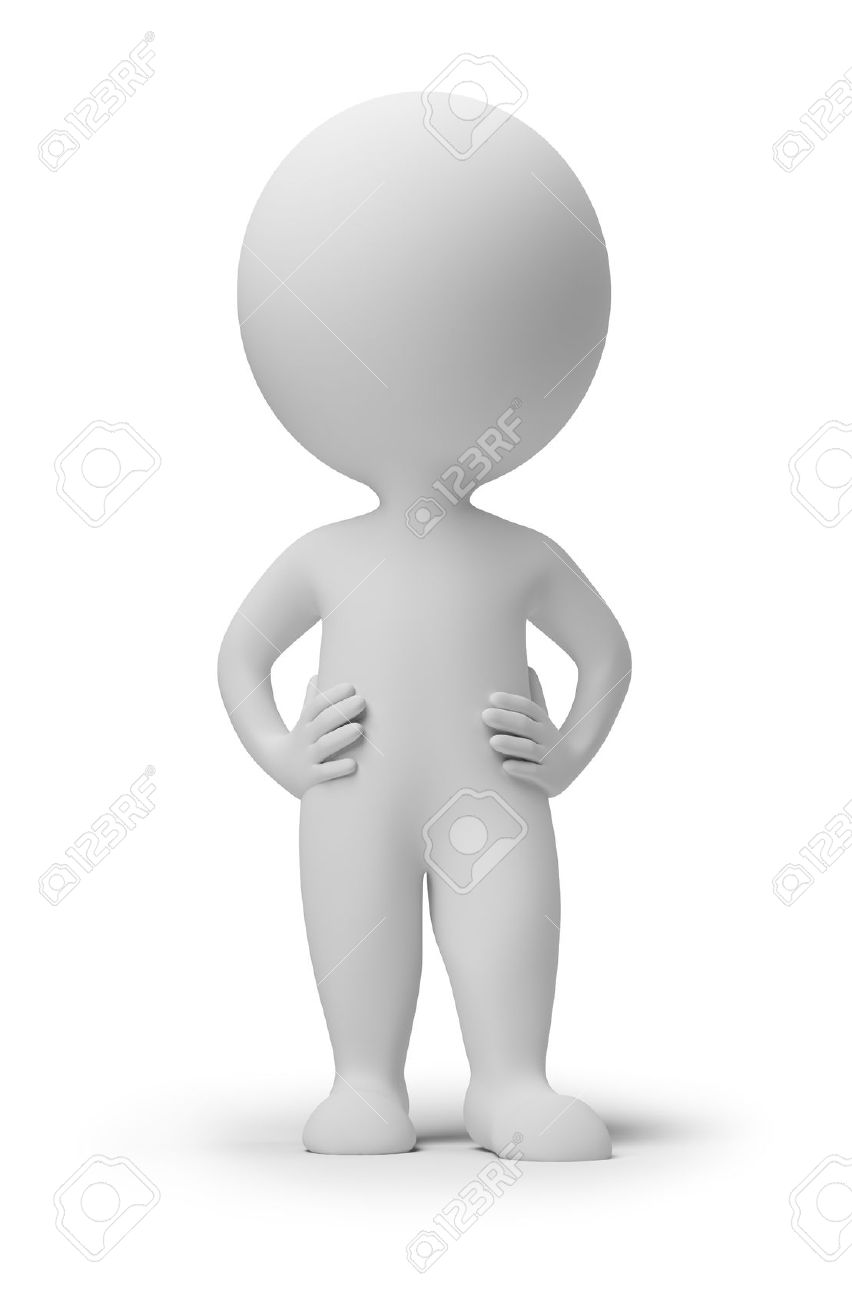 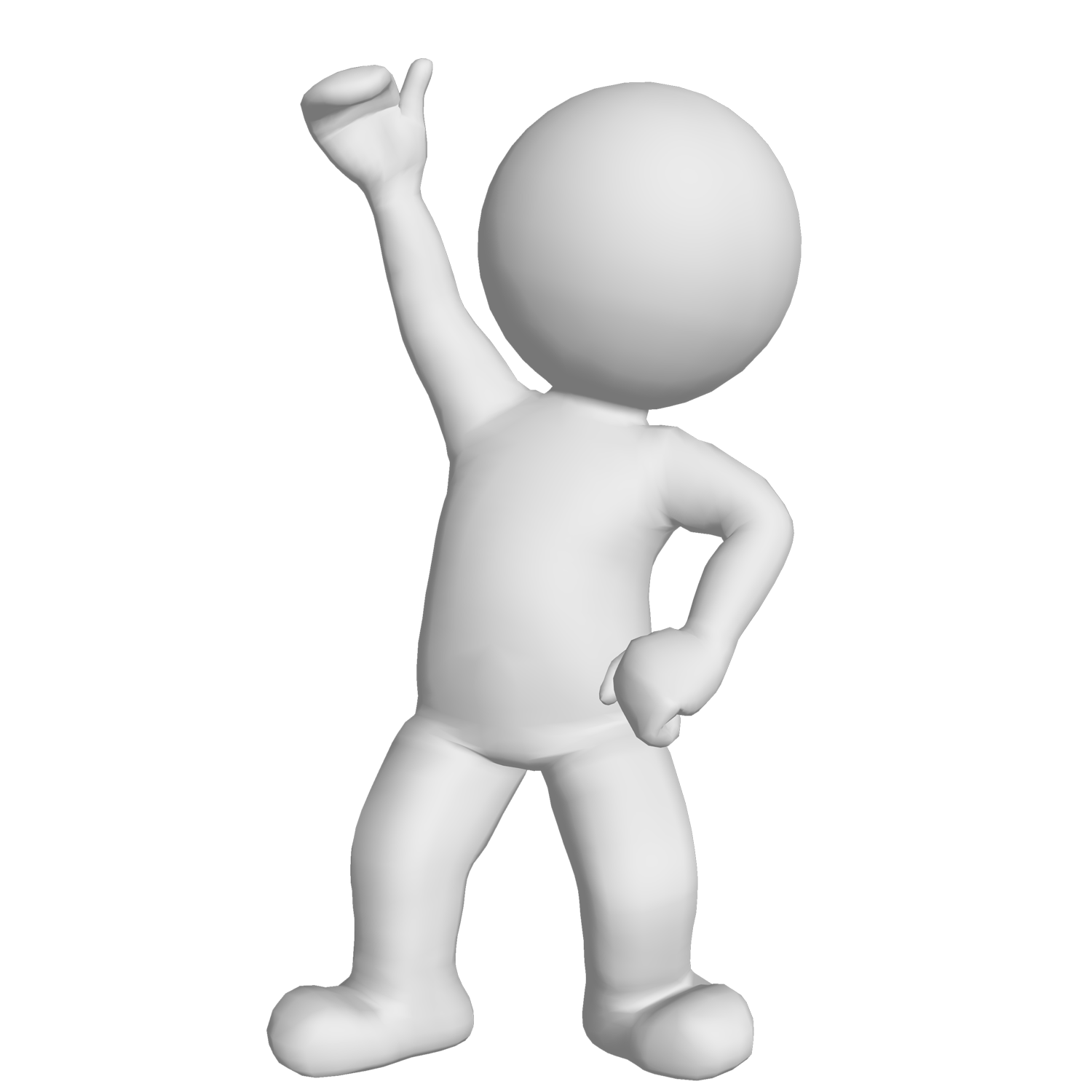 Пища, которую мы употребляем, состоит из множества веществ. Они просто необходимы для нормальной жизнедеятельности организма, его роста и развития.Называются они – питательные вещества и входят в продукты питания.Белки, углеводы, жиры - это питательные вещества. Все они очень необходимы для человека.Белки – незаменимая часть пищи. Они идут на построение новых клеток и замену износившимся, активно участвуют в обмене веществ.Мясо, яйца, молочные продукты, бобы, орехи – наилучший источник белка.Жиры – мощный источник энергии. Жировые отложения защищают организм от потери тепла и ушибов. Регулируют температуру тела и рост организма, улучшают состояние кожи. Жиры есть в мясе, рыбе, молочных продуктах.Углеводы – служат для организма основным источником энергии, помогают работать нашим мышцам. Они необходимы для нормального обмена белков и жиров. Хлеб, крупы, овощи, фрукты содержат углеводы.Вот такие друзья живут на этой площади.2.4.Фонтан Минеральный.А перед вами ещё одна достопримечательность города – фонтан Минеральный.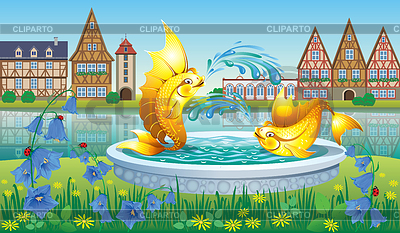 В нём вода не простая – минеральная. Почему она так называется?Пища , которую мы употребляем, содержит минеральные вещества, роль которых в жизни человека очень велика.Калий и натрий – поддерживают солевой состав крови.Кальций, фосфор и фтор – необходимы для костной и зубной тканей.Йод – регулирует деятельность щитовидной железы.Железо – участвует в процессе кроветворения.Марганец – влияет на обмен жиров, белков и углеводов.В каких же продуктах находятся минеральные вещества?Натрий – поваренная соль.Калий – овощи, фрукты, орехи.Кальций – молочные продукты, желток , хлеб.Фосфор – рыба, крупы, мясо,сыр, творог. Йод, фтор – морепродукты.Железо – мясо, курага, тыква, груши.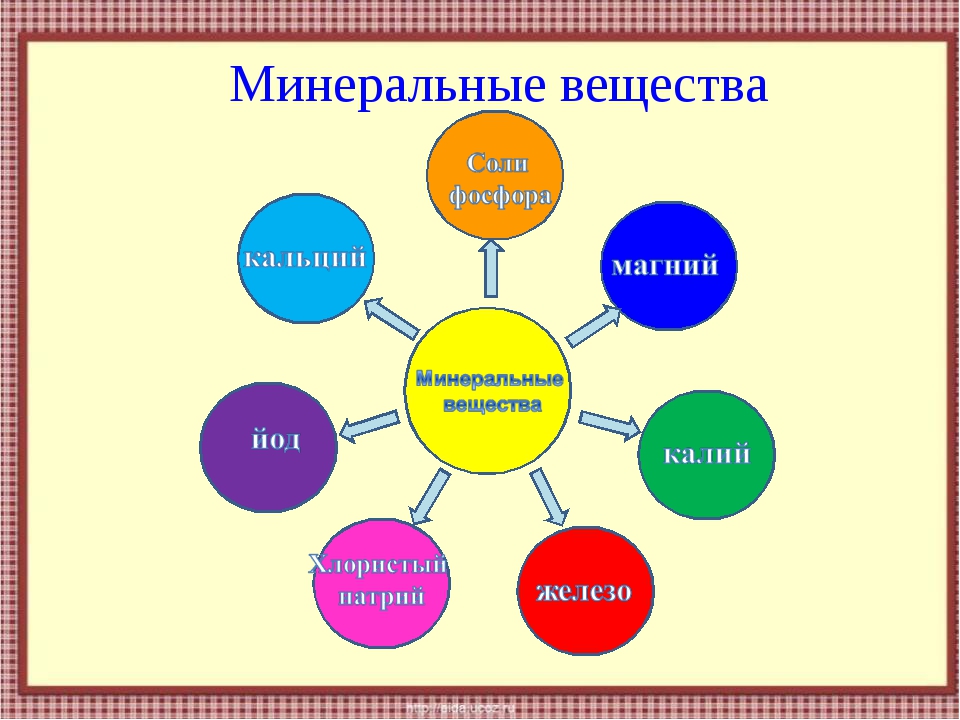 2.5. Переулок Пользы и Вреда.Побывав около фонтана  Минеральный, мы  зашли в переулок Пользы и Вреда. 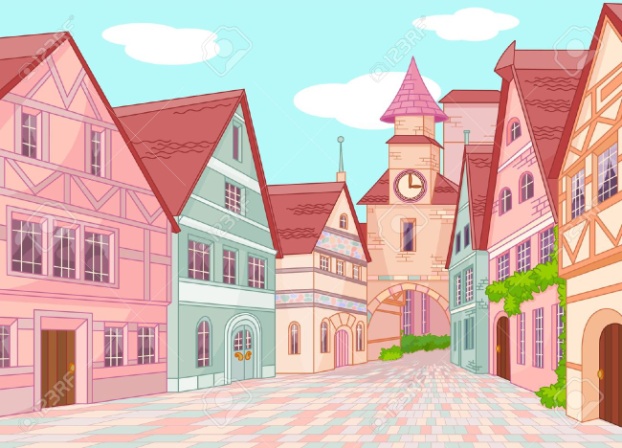 Здесь вам предстоит самим  разобраться, какие продукты полезные, а какие приносят вред нашему здоровью.  Вам нужно в магазине выбрать для себя  полезные продукты.Класс делится на три группы. (по рядам)  у каждого ряда есть картинки с продуктами, которые  нужно разложить в две корзины: зелёная – полезные продукты, красная – вредные продукты.. 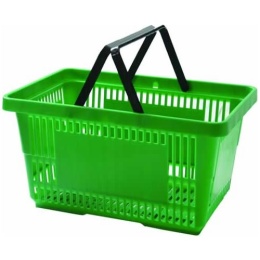 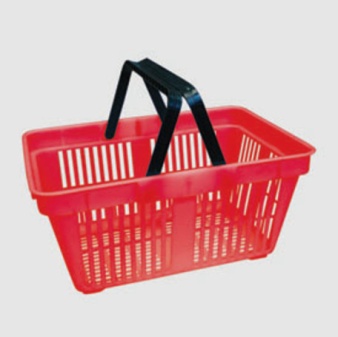 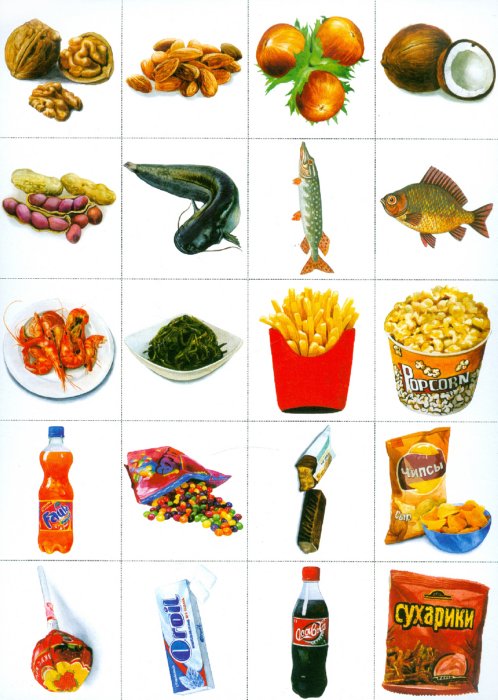 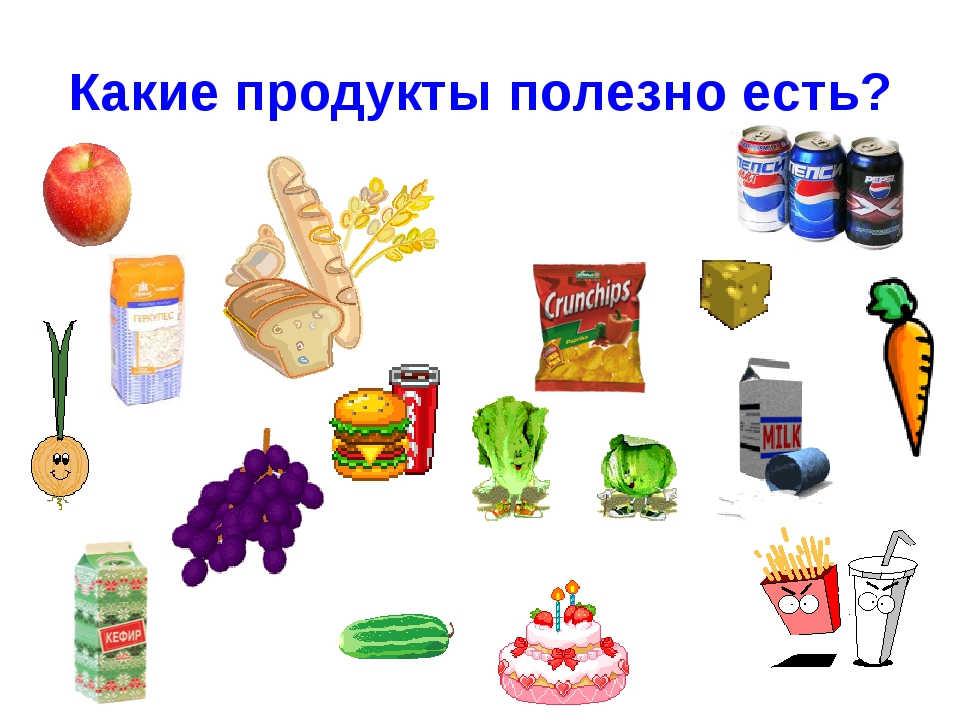 Во время работы групп звучит песня о здоровом питании. Каждая группа обосновывает свой выбор.  ( Один выступающий от группы) 3.Итог занятия. Улица Весёлая.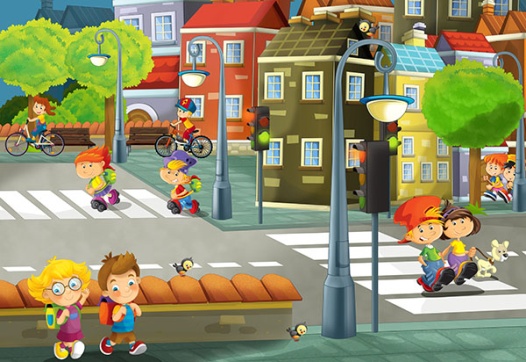 Наше путешествие подошло к концу   и я предлагаю вам на улице Весёлой посетить кинотеатр и посмотреть мультфильм «Приключения Тани и Вани в стране продуктов». Дети высказывают своё мнение об увиденном. Послушайте небольшой рассказ и ответьте на вопрос: Кто должен заботиться о нашем здоровье? - Жил мудрец, который знал всё. Один человек захотел доказать, что мудрец знает не всё. Зажав в ладонях бабочку, он спросил: «Скажи, мудрец, какая бабочка у меня в руках: живая или мёртвая?» А сам думает: «Скажет живая – я её умерщвлю, скажет мёртвая - выпущу». Мудрец, подумав, ответил: «Всё в твоих руках».   - В наших руках наше здоровье. Что нового вы узнали сегодня?-  Я же хочу пожелать вам крепкого здоровья и всегда выбирать полезные продукты для своего здоровья. Кроме правильного питания, у человека должно быть всегда хорошее настроение, доброта в душе и желание сделать что-то хорошее.  Используемые источники информацииhttp://mshishova.ru/stixi-pro-vitaminy-dlya-detej/#ixzz4fSm1DPHEhttps://youtu.be/ uiePxOWWLDixМазурин А.В. Учебное пособие по питанию здорового ребёнка: -Москва: Росагропромиздат,1990.Я здоровье берегу – сам себе я помогу. Сборник материалов по формированию здорового образа жизни младших школьников. Сост. Л.Ф.Кузнецова – Минск: «Асобны Дах»,2002.Твоё питание и здоровье. – Москва: РОСМЕН, 1996.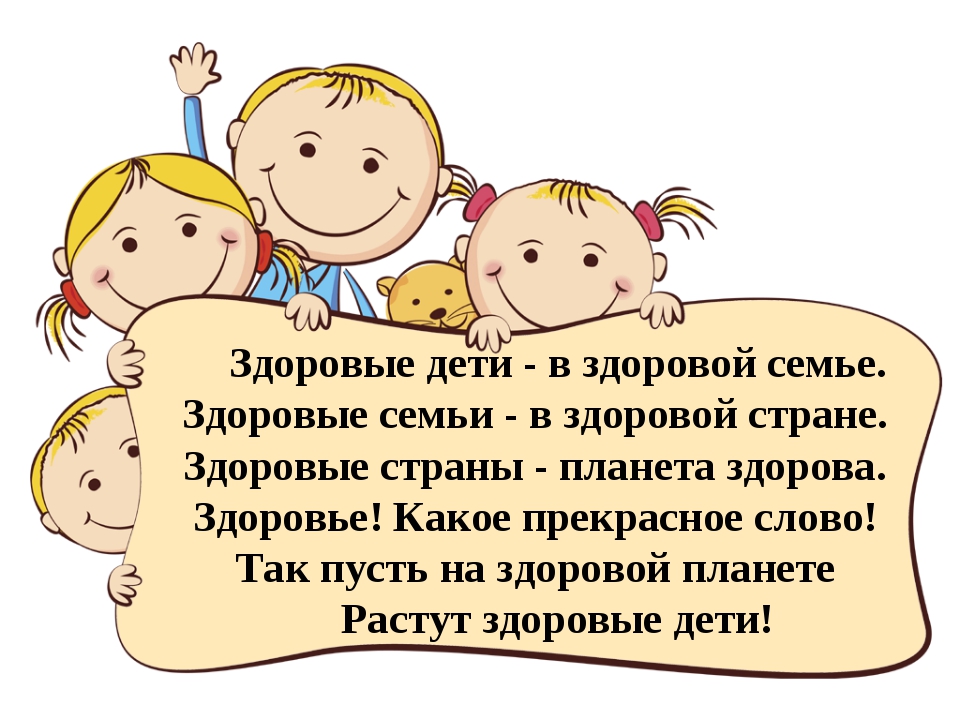 